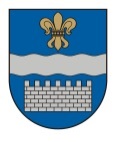 DAUGAVPILS VALSTSPILSĒTAS PAŠVALDĪBAS DOMEK. Valdemāra iela 1, Daugavpils, LV-5401, tālr. 65404344, 65404399, 65404321e-pasts: info@daugavpils.lv   www.daugavpils.lvDaugavpilīIZGLĪTĪBAS UN KULTŪRAS JAUTĀJUMU KOMITEJAS  SĒDES PROTOKOLS2023.gada 23.novembrī                                                                                                      Nr.28Sēdes veids: atklātaSēde notiek: Domes sēžu zālē Sēdes gaitu fiksē audioierakstā un videoierakstāSēdes norises laiks: no plkst. 1100 līdz plkst. 1115Sēdi vada:                                   Izglītības un kultūras jautājumu komitejas  priekšsēdētāja L.Jankovska  Sēdē piedalās:Komitejas locekļi:                         A.Gržibovskis                                                       N.Kožanova                                                       J.LāčplēsisI.Šķinčs,                                                      A.Vasiļjevs Pašvaldības administrācijas darbinieki:                                     R.Golovans   Pašvaldības iestāžu darbinieki:     M.Isupova, M.Pupiņš, V.Linkeviča, I.Zučiks  Nepiedalās komitejas locekļi:       I.JukšinskaDarba kārtība:1. Par rīcības programmas “Priekšlaicīgas mācību pārtraukšanas prevencijas sistēma un ieviešanas plāns Daugavpils valstspilsētas pašvaldībā 2024.-2028.gadam” apstiprināšanu.2. Par atbalstu projektiem un apropriācijas palielināšanu Daugavpils pilsētas Izglītības pārvaldes pamatbudžeta programmā ,,Eiropas Savienības un citu finanšu instrumentu finansētie projekti/pasākumi".3. Par apropriācijas pārdali starp pašvaldības budžeta programmām.	4. Par atļauju ziedojuma pieņemšanai.	5. Par Daugavpils valstspilsētas pašvaldības iestādes “Daugavpils Stropu pamatskola – attīstības centrs” nolikuma apstiprināšanu jaunā redakcijā.	6. Par apropriācijas palielināšanu Daugavpils valstspilsētas pašvaldības iestādei "Latgales zoodārzs".
7. Par izglītības nozares speciālista nepieciešamību Daugavpils pilsētā.
	PAPILDJAUTĀJUMS8. Par naudas balvas piešķiršanu sportistam un apropriācijas pārdali un palielināšanu Daugavpils valstspilsētas pašvaldības iestādei “Jaunatnes lietu un sporta pārvalde”.Izglītības un kultūras jautājumu komitejas priekšsēdētāja L.Jankovska ziņo par darba kārtību.Deputātiem nav iebildumu.1.Par rīcības programmas “Priekšlaicīgas mācību pārtraukšanas prevencijas sistēma un ieviešanas plāns Daugavpils valstspilsētas pašvaldībā 2024.-2028.gadam” apstiprināšanu.Ziņo: Daugavpils pilsētas Izglītības pārvaldes vadītāja M.IsupovaI.Šķinčs jautā, vai tas par to ko mēs saucam par “pumpuru” ko īsteno IKVD ( Izglītības kvalitātes valsts dienests) nebūs daudz papīru rakstīšanas?M.Isupova skaidro, ka “pumpurs” beidzas un tā ir mūsu pašvaldības programma, beigās ir uzraudzības plāns, kurā ir redzams, ka virzīs un uzraudzīs Izglītības pārvalde. Mēs neplānojam nekādus papīrus, mēs plānojam sadarbību un datu iegūšanu no sistēmām. Vienīgais ko mēs prasīsim skolām tas būs palaist mūsu aptauju ko Izglītības pārvalde sagatavos vecākiem un bērniem caur e-klasi, vienkārši tos informēt.L.Jankovska aicina deputātus balsot par lēmuma projekta atbalstu un virzīt izskatīšanai Finanšu komitejas sēdē un Daugavpils valstspilsētas pašvaldības domes sēdē.Atklāti balsojot: “par” – 6 (A.Gržibovskis, L.Jankovska, N.Kožanova, J.Lāčplēsis, I.Šķinčs, A.Vasiļjevs), “pret” –nav, “atturas” – nav, Izglītības un kultūras jautājumu komiteja nolemj: atbalstīt lēmuma projektu “Par rīcības programmas “Priekšlaicīgas mācību pārtraukšanas prevencijas sistēma un ieviešanas plāns Daugavpils valstspilsētas pašvaldībā 2024.-2028.gadam” apstiprināšanu” un virzīt izskatīšanai Finanšu komitejas sēdē un Daugavpils valstspilsētas pašvaldības domes sēdē.Jautājuma ziņotājs Daugavpils valstspilsētas pašvaldības domes sēdē noteikta Izglītības un kultūras jautājumu komitejas priekšsēdētāja L.Jankovska.2.Par atbalstu projektiem un apropriācijas palielināšanu Daugavpils pilsētas Izglītības pārvaldes pamatbudžeta programmā ,,Eiropas Savienības un citu finanšu instrumentu finansētie projekti/pasākumi".Ziņo: Daugavpils pilsētas Izglītības pārvaldes vadītāja M.IsupovaM.Isupova informē, ka uz Domes sēdi tiks precizēta tāme, kur tehniski pamainīs vienu kodu.Jautājumu ziņotājam nav.L.Jankovska aicina deputātus balsot par lēmuma projekta atbalstu un virzīt izskatīšanai Finanšu komitejas sēdē un Daugavpils valstspilsētas pašvaldības domes sēdē.Atklāti balsojot: “par” – 6 (A.Gržibovskis, L.Jankovska, N.Kožanova, J.Lāčplēsis, I.Šķinčs, A.Vasiļjevs), “pret” –nav, “atturas” – nav, Izglītības un kultūras jautājumu komiteja nolemj: atbalstīt lēmuma projektu “Par atbalstu projektiem un apropriācijas palielināšanu Daugavpils pilsētas Izglītības pārvaldes pamatbudžeta programmā ,,Eiropas Savienības un citu finanšu instrumentu finansētie projekti/pasākumi"” un virzīt izskatīšanai Finanšu komitejas sēdē un Daugavpils valstspilsētas pašvaldības domes sēdē.Jautājuma ziņotājs Daugavpils valstspilsētas pašvaldības domes sēdē noteikts Izglītības un kultūras jautājumu komitejas priekšsēdētājas vietnieks  A.Vasiļjevs.3.Par apropriācijas pārdali starp pašvaldības budžeta programmām.Ziņo: Daugavpils pilsētas Izglītības pārvaldes vadītāja M.Isupova.Jautājumu ziņotājam nav.L.Jankovska aicina deputātus balsot par lēmuma projekta atbalstu un virzīt izskatīšanai Finanšu komitejas sēdē un Daugavpils valstspilsētas pašvaldības domes sēdē.Atklāti balsojot: “par” – 6 (A.Gržibovskis, L.Jankovska, N.Kožanova, J.Lāčplēsis, I.Šķinčs, A.Vasiļjevs), “pret” –nav, “atturas” – nav, Izglītības un kultūras jautājumu komiteja nolemj: atbalstīt lēmuma projektu “Par apropriācijas pārdali starp pašvaldības budžeta programmām” un virzīt izskatīšanai Finanšu komitejas sēdē un Daugavpils valstspilsētas pašvaldības domes sēdē.Jautājuma ziņotājs Daugavpils valstspilsētas pašvaldības domes sēdē noteikts Izglītības un kultūras jautājumu komitejas priekšsēdētājas vietnieks  A.Vasiļjevs.L.Jankovska lūdz ziņot darba kārtības piekto jautājumu.Deputātiem nav iebildumu.5.Par Daugavpils valstspilsētas pašvaldības iestādes “Daugavpils Stropu pamatskola – attīstības centrs” nolikuma apstiprināšanu jaunā redakcijā.Ziņo: Daugavpils pilsētas Izglītības pārvaldes vadītāja M.Isupova.Jautājumu ziņotājam nav.L.Jankovska aicina deputātus balsot par lēmuma projekta atbalstu un virzīt izskatīšanai Daugavpils valstspilsētas pašvaldības domes sēdē.Atklāti balsojot: “par” – 6 (A.Gržibovskis, L.Jankovska, N.Kožanova, J.Lāčplēsis, I.Šķinčs, A.Vasiļjevs), “pret” –nav, “atturas” – nav, Izglītības un kultūras jautājumu komiteja nolemj: atbalstīt lēmuma projektu “Par Daugavpils valstspilsētas pašvaldības iestādes “Daugavpils Stropu pamatskola – attīstības centrs” nolikuma apstiprināšanu jaunā redakcijā” un virzīt izskatīšanai Daugavpils valstspilsētas pašvaldības domes sēdē.Jautājuma ziņotājs Daugavpils valstspilsētas pašvaldības domes sēdē noteikts Izglītības un kultūras jautājumu komitejas priekšsēdētājas vietnieks  A.Vasiļjevs.4.Par atļauju ziedojuma pieņemšanai.	Ziņo: Daugavpils Iespēju vidusskolas direktores vietnieks  A.Gržibovskis.Jautājumu ziņotājam nav.L.Jankovska aicina deputātus balsot par lēmuma projekta atbalstu un virzīt izskatīšanai Finanšu komitejas sēdē un Daugavpils valstspilsētas pašvaldības domes sēdē.Atklāti balsojot: “par” – 6 (A.Gržibovskis, L.Jankovska, N.Kožanova, J.Lāčplēsis, I.Šķinčs, A.Vasiļjevs), “pret” –nav, “atturas” – nav, Izglītības un kultūras jautājumu komiteja nolemj: atbalstīt lēmuma projektu “Par atļauju ziedojuma pieņemšanai” un virzīt izskatīšanai Finanšu komitejas sēdē un Daugavpils valstspilsētas pašvaldības domes sēdē.Jautājuma ziņotājs Daugavpils valstspilsētas pašvaldības domes sēdē noteikts Daugavpils Iespēju vidusskolas direktores vietnieks, deputāts A.Gržibovskis.6.Par apropriācijas palielināšanu Daugavpils valstspilsētas pašvaldības iestādei "Latgales zoodārzs".Ziņo: Daugavpils pilsētas pašvaldības iestādes “Latgales zoodārzs” vadītājs M.Pupiņš.A.Gržibovskis vērš uzmanību, datortehnikai ir jābūt kods 5238.3  nevis  kods 5239.3.M.Pupiņš apņemas pārbaudīt un izskatīs.L.Jankovska aicina deputātus balsot par lēmuma projekta atbalstu un virzīt izskatīšanai Finanšu komitejas sēdē un Daugavpils valstspilsētas pašvaldības domes sēdē.Atklāti balsojot: “par” – 6 (A.Gržibovskis, L.Jankovska, N.Kožanova, J.Lāčplēsis, I.Šķinčs, A.Vasiļjevs), “pret” –nav, “atturas” – nav, Izglītības un kultūras jautājumu komiteja nolemj: atbalstīt lēmuma projektu “Par apropriācijas palielināšanu Daugavpils valstspilsētas pašvaldības iestādei "Latgales zoodārzs"” un virzīt izskatīšanai Finanšu komitejas sēdē un Daugavpils valstspilsētas pašvaldības domes sēdē.Jautājuma ziņotājs Daugavpils valstspilsētas pašvaldības domes sēdē noteikts Izglītības un kultūras jautājumu komitejas priekšsēdētājas vietnieks  A.Vasiļjevs.7. Par izglītības nozares speciālista nepieciešamību Daugavpils pilsētā.Ziņo: Daugavpils Valstspilsētas vidusskolas direktors I.Zučiks.Ņemot vērā Daugavpils valstspilsētas pašvaldības domes 2023. gada 27. jūlija saistošo noteikumu Nr. 8 “Daugavpils valstspilsētas pašvaldības nolikums” 28.1. apakšpunktu, izskatot Daugavpils Valstspilstas vidusskolas direktora 2023. gada 9. novembra vēstuli „Par dienesta dzīvokļa piešķiršanu”, M.Leikumas 2023. gada 31. oktobra iesniegumu, Atklāti balsojot: “par” – 6 (A.Gržibovskis, L.Jankovska, N.Kožanova, J.Lāčplēsis, I.Šķinčs, A.Vasiļjevs), “pret” –nav, “atturas” – nav,  Izglītības un kultūras jautājumu komiteja nolemj:   atzīt speciālā pedagoga Marijas Leikumas nepieciešamību Daugavpils Valstspilstas vidusskolā un virzīt jautājumu Daugavpils valstspilstas pašvaldības Mājokļu komisijai lēmuma pieņemšanai par dzīvojamās telpas izīrēšanu speciālistam. 8.Par naudas balvas piešķiršanu sportistam un apropriācijas pārdali un palielināšanu Daugavpils valstspilsētas pašvaldības iestādei “Jaunatnes lietu un sporta pārvalde”.Ziņo: Daugavpils valstspilsētas pašvaldības iestādes “Jaunatnes lietu un sporta pārvalde” vadītāja V.Linkeviča.Jautājumu ziņotājam nav.L.Jankovska aicina deputātus balsot par lēmuma projekta atbalstu un virzīt izskatīšanai Finanšu komitejas sēdē un Daugavpils valstspilsētas pašvaldības domes sēdē.Atklāti balsojot: “par” – 6 (A.Gržibovskis, L.Jankovska, N.Kožanova, J.Lāčplēsis, I.Šķinčs, A.Vasiļjevs), “pret” –nav, “atturas” – nav, Izglītības un kultūras jautājumu komiteja nolemj: atbalstīt lēmuma projektu “Par naudas balvas piešķiršanu sportistam un apropriācijas pārdali un palielināšanu Daugavpils valstspilsētas pašvaldības iestādei “Jaunatnes lietu un sporta pārvalde”” un virzīt izskatīšanai Finanšu komitejas sēdē un Daugavpils valstspilsētas pašvaldības domes sēdē.Jautājuma ziņotājs Daugavpils valstspilsētas pašvaldības domes sēdē noteikta Izglītības un kultūras jautājumu komitejas priekšsēdētāja L.Jankovska.Sēde slēgta plkst. 11:15Izglītības un kultūras jautājumukomitejas priekšsēdētāja	        (personiskais paraksts)                             L.JankovskaProtokoliste		                  (personiskais paraksts)                              V.PavlovičaSēdi protokolē:	Daugavpils pašvaldības centrālās pārvaldes Administratīvā  departamenta Lietvedības un saimnieciskā nodrošinājuma nodaļas  Lietvedības pārzine V.Pavloviča